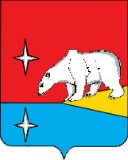 АДМИНИСТРАЦИЯГОРОДСКОГО ОКРУГА ЭГВЕКИНОТП О С Т А Н О В Л Е Н И Е от 9 августа 2017 года	                        № 183 - па     	                                      п. ЭгвекинотО начале отопительного сезонаВ соответствии с Федеральным законом от 6 октября 2003 года № 131-ФЗ «Об общих принципах организации местного самоуправления  в Российской Федерации», ст. 5 «Правил предоставления коммунальных услуг собственникам и пользователям помещений в многоквартирных домах и жилых домов», утвержденных постановлением Правительства Российской Федерации от 6 мая 2011 года № 354 «О предоставлении  коммунальных услуг собственникам и пользователям помещений в многоквартирных домах и жилых домов», Администрация городского округа ЭгвекинотП О С Т А Н О В Л Я Е Т:1. Начать отопительный сезон 2017-2018 годов в городском округе Эгвекинот с         10 августа 2017 года.2. Настоящее постановление обнародовать в местах, определенных Уставом городского округа Эгвекинот, и разместить на официальном сайте Администрации городского округа в информационно-телекоммуникационной сети «Интернет».3. Настоящее постановление вступает в силу со дня его обнародования.4. Контроль за исполнением настоящего постановления возложить на заместителя начальника Управления промышленной и сельскохозяйственной политики Администрации городского округа Эгвекинот  Кондрашина А.Н.Глава Администрации                                                                                      Р.В. Коркишко